НАКАЗПО ГАННІВСЬКІЙ ЗАГАЛЬНООСВІТНІЙ ШКОЛІ І-ІІІ СТУПЕНІВПЕТРІВСЬКОЇ РАЙОННОЇ РАДИ КІРОВОГРАДСЬКОЇ ОБЛАСТІвід 31 травня 2019 року                                                                                               № 127с. ГаннівкаПро підготовку та проведення районної конференції педагогічних працівниківНа виконання наказу начальника відділу освіти райдержадміністрації від 23 травня 2019 року № 116 «Про підготовку та проведення районної конференції педагогічних працівників» НАКАЗУЮ:1. Заступнику директора з навчально-виховної роботи Ганнівської загальноосвітньої школи І-ІІІ ступенів ГРИШАЄВІЙ О.В., заступнику завідувача з навчально-виховної роботи Володимирівської загальноосвітньої школи І-ІІ ступенів, філії Ганнівської загальноосвітньої школи І-ІІІ ступенів ПОГОРЄЛІЙ Т.М., заступнику завідувача з навчально-виховної роботи Іскрівської загальноосвітньої школи І-ІІІ ступенів, філії Ганнівської загальноосвітньої школи І-ІІІ ступенів БОНДАРЄВІЙ Н.П.:1) до 16 серпня 2019 року обговорити матеріали доповіді начальника відділу освіти райдержадміністрації у педагогічних колективах та залишити свої пропозиції, зауваження, відгуки на блозі Серпнева конференція - 2019 за посиланням: https://serpnevakonferenspetrove2019.blogspot.com2) подати відділу освіти райдержадміністрації пропозиції до проекту рекомендацій районної конференції та перелік додаткових проблемних питань, що потребують невідкладного вирішення;3) 29 серпня 2019 року забезпечити участь педагогічних працівників у серпневій конференції;4) забезпечити підготовку матеріалів до районної виставки вчителів та учнів «Нова українська школа – територія розвитку талантів» відповідно до додатку.2. Контроль за виконанням даного наказу покласти на заступника директора з навчально-виховної роботи Ганнівської загальноосвітньої школи І-ІІІ ступенів ЩУРИК О.О., завідувача Володимирівської загальноосвітньої школи І-ІІ ступенів, філії Ганнівської загальноосвітньої школи І-ІІІ ступенів МІЩЕНКО М. І., на завідувача Іскрівської загальноосвітньої школи І-ІІІ ступенів, філії Ганнівської загальноосвітньої школи І-ІІІ ступенів ЯНИШИНА В.М. Директор школи                                                                                          О.КанівецьЗ наказом ознайомлені:                                                                          О.ЩурикО.ГришаєваВ.ЯнишинМ.МіщенкоН.БондарєваТ.ПогорєлаДодаток до наказу директора школивід 31.05.2019 року № 127Умовипроведення районної виставки  педагогічного досвіду «Нова українська школа – територія розвитку талантів»1. ЗАГАЛЬНІ ПОЛОЖЕННЯРайонна виставка педагогічного досвіду «Нова українська школа – територія розвитку талантів» (далі – виставка) є однією з форм презентації та поширення педагогічного досвіду і проводиться в рамках серпневої конференції педагогічних працівників району.2. ОРГАНІЗАТОР ВИСТАВКИОрганізатором виставки є комунальна установа «Петрівський районний центр із обслуговування закладів освіти» (далі – КУ «Петрівський РЦОЗО»).3. КЕРІВНИЦТВО ВИСТАВКОЮДля керівництва виставкою створюється організаційний комітет (далі – оргкомітет) із числа працівників районного методичного кабінету КУ «Петрівський РЦОЗО» (додається).Оргкомітет:-   відповідає за організаційне забезпечення виставки;-   підводить підсумки виставки;-   визначає переможців та призерів виставки;- здійснює відбір матеріалів для включення їх в районний інформаційний банк педагогічних інновацій.4. МЕТА ВИСТАВКИМетою виставки є: -  презентація та поширення кращого педагогічного досвіду закладів загальної середньої та дошкільної освіти в контексті реалізації ключових положень Нової української школи; - обмін досвідом щодо використання передових освітніх технологій, реалізації ідеї компетентнісної школи для життя; -   підтримка і розвиток надбань та освітніх ініціатив педагогів району. 5. ЗАВДАННЯ ВИСТАВКИЗавданнями виставки є:-   виявлення та популяризація педагогічних ідей та новацій в умовах нового змісту освіти;- виявлення та підтримка творчо працюючих учителів та вихователів, педагогічних колективів закладів загальної середньої освіти та дошкільної освіти;-   активізація педагогічної творчості працівників освіти;-   сприяння підвищенню фахової майстерності педагогів.6. УЧАСНИКИ ВИСТАВКИУчасники виставки: - педагогічні колективи й окремі працівники закладів загальної середньої освіти та дошкільної освіти району; -  творчі групи та об’єднання педагогів;-  районні та шкільні методичні структури вчителів та вихователів.7. МАТЕРІАЛИ ВИСТАВКИНа виставку подаються матеріали, що за темою та змістом розкривають діяльність закладу освіти в умовах нового змісту освіти.Матеріали виставки розміщуються на банерах, стендах, можуть бути представлені у формі буклетів, посібників, довідників-путівників, проспектів, порадників тощо.8. ОСНОВНІ НАПРЯМКИ ВИСТАВКИ- Новий зміст освіти «Школа – авангард суспільних змін» (формування ціннісних орієнтирів дітей, їх життєвих компетентностей для успішної самореалізації в житті, навчанні та праці).-  Сучасне освітнє середовище «Дивосвіт дитячих мрій і злетів» (проектна, командна та групова діяльність у педагогічному процесі).- Умотивований учитель «На крилах натхнення» (новий учитель – агент змін в індивідуальній освітній траєкторії дитини).-  Наскрізний процес виховання «Палітра талантів» (формування ціннісного ставлення та судження підростаючого покоління).- Педагогіка партнерства «Від традицій – до новацій» (взаємодія та співпраця між учителем, учнем та батьками).-  Інтер’єр у стилі Нової української школи (варіанти організації навчального простору в класі, закладі освіти).9. ТЕРМІН ПРОВЕДЕННЯ ВИСТАВКИВиставка проводиться щороку в рамках серпневої конференції педагогічних працівників району. 10.ВИЗНАЧЕННЯ ПЕРЕМОЖЦІВ ВИСТАВКИОргкомітет вивчає представлені учасниками матеріали та визначає кращі відповідно до Умов виставки. Найкращі матеріали будуть відзначені спільними грамотами (І, ІІ, ІІІ ступенів) відділу освіти Петрівської районної державної адміністрації і районного комітету Профспілки працівників освіти та науки України та грошовими преміями.Нагородження проводиться під час урочистостей у ході серпневої конференції педагогічних працівників.Інформація про підсумки виставки, матеріали педагогів  будуть розміщені на блозі «Серпнева конференція-2019» у рубриці «Виставка».11. ЗАКЛЮЧНІ ПОЛОЖЕННЯЗаявка на участь у виставці із загальним переліком матеріалів, що будуть представлені на ній, надається до оргкомітету в електронному вигляді до 16 серпня 2019 року (додається).ЗАЯВКАна участь у районній виставці передового педагогічного досвіду«Нова українська школа – територія розвитку талантів»Заклад освіти ________________________________________________________Перелік матеріалів, що будуть представлені на виставціДиректор школи _____________ _____________                                                        (Підпис)                (Прізвище, ініціали)Напрям роботи виставкиТворчий доробокТворчий доробокТворчий доробокТворчий доробокНапрям роботи виставкиТемаПрізвище, ім’я, по батькові автора (-ів)Форма поданняКількість екземплярів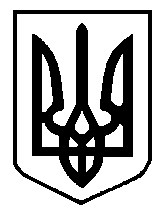 